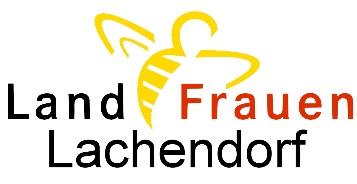 Veranstaltungshinweise:	Anmeldungen erbitten wir rechtzeitig oder 4 Tage vor der Veranstaltung bei der Vorsitzenden oder der Vertrauensfrau!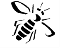 Anmeldungen sind stets verbindlich; die zu zahlende Gebühr oder der Kostenbeitrag sind sofort bei der Anmeldung fällig. 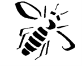 Bei Verhinderung muss selbst für Ersatz gesorgt werden.	Gäste sind immer herzlich willkommen und zahlen 4 € Gästebeitrag je Veranstaltung.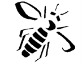 			LandFrauen anderer Vereine zahlen keinen Gästebeitrag!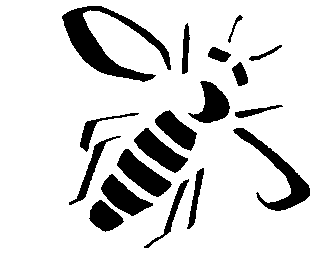 